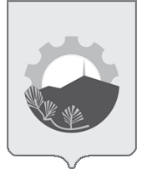 АДМИНИСТРАЦИЯ АРСЕНЬЕВСКОГО ГОРОДСКОГО ОКРУГА П О С Т А Н О В Л Е Н И ЕО внесении изменений в постановление администрации Арсеньевского городского округа от 14 ноября 2019 года № 832-па «Материально-техническое обеспечение органов местного самоуправления Арсеньевского городского округа» на 2020-2024 годыНа основании постановлений администрации Арсеньевского городского округа от 12 августа 2020 года № 480-па «Об утверждении Порядка принятия решений о разработке муниципальных программ Арсеньевского городского округа, формирования, реализации и проведения оценки эффективности реализации муниципальных программ Арсеньевского городского округа», от 12 августа 2020 года № 471-па «О внесении изменений в постановление администрации Арсеньевского городского округа от 30 августа 2019 года № 635-па «Об утверждении Перечня муниципальных программ Арсеньевского городского округа», в соответствии муниципальным правовым актом Арсеньевского городского  округа от 22 июня 2020 года № 190-МПА «О внесении изменений в муниципальный правовой акт Арсеньевского городского округа от 25 апреля 2019 года № 156-МПА «О бюджете Арсеньевского городского округа на 2020 год и плановый период 2021 и 2022 годов», руководствуясь Уставом Арсеньевского городского округа, администрация Арсеньевского городского округа ПОСТАНОВЛЯЕТ:1. Внести в муниципальную программу «Материально-техническое обеспечение органов местного самоуправления Арсеньевского городского округа» на 2020 – 2024 годы, утвержденную постановлением администрации Арсеньевского городского округа от 14 ноября 2019 года № 832-па (в редакции постановления администрации городского округа от 13 июля 2020 года № 401-па, от 17 ноября 2020 года № 677-па, от 04 марта 2021 года № 110-па), следующие изменения:1.1. Изложить приложения № 3, 4 к Программе в редакции приложений № 1, 2 к настоящему постановлению соответственно.2.  Организационному управлению администрации Арсеньевского городского округа (Абрамова) обеспечить официальное опубликование и размещение на официальном сайте администрации Арсеньевского городского округа настоящего постановления.Настоящее постановление вступает в силу после его официального опубликования.Глава городского округа                                                                                     В.С. ПивеньПриложение № 1к муниципальной программе«Материально-техническое обеспечение местного самоуправления Арсеньевского городского округа» на 2020-2024 годыИНФОРМАЦИЯО РЕСУРСНОМ ОБЕСПЕЧЕНИИ РЕАЛИЗАЦИИМУНИЦИПАЛЬНОЙ ПРОГРАММЫ ГОРОДСКОГО ОКРУГАЗА СЧЕТ СРЕДСТВ БЮДЖЕТА ГОРОДСКОГО ОКРУГА (ТЫС. РУБ.)«Материально-техническое обеспечение органов местного самоуправления Арсеньевского городского округа» на 2020-2024 годы (наименование муниципальной программы)_______________________Приложение № 2к муниципальной программе«Материально-техническое обеспечение местного самоуправления Арсеньевского городского округа» на 2020-2024 годыИНФОРМАЦИЯО РЕСУРСНОМ ОБЕСПЕЧЕНИИ МУНИЦИПАЛЬНОЙ ПРОГРАММЫГОРОДСКОГО ОКРУГА ЗА СЧЕТ СРЕДСТВ БЮДЖЕТА ГОРОДСКОГО ОКРУГА И ПРОГНОЗНАЯ ОЦЕНКА ПРИВЛЕКАЕМЫХ НА РЕАЛИЗАЦИЮ ЕЕ ЦЕЛЕЙ СРЕДСТВ ФЕДЕРАЛЬНОГО БЮДЖЕТА, БЮДЖЕТА ПРИМОРСКОГО КРАЯ И ВНЕБЮДЖЕТНЫХ ИСТОЧНИКОВ«Материально-техническое обеспечение органов местного самоуправления Арсеньевского городского округа» на 2020-2024 годы (наименование муниципальной программы)_______________________г. Арсеньев №№п/пНаименование подпрограммы, программы, принятой в соответствии с требованиями действующего законодательства в сфере реализации муниципальной программыОтветственный исполнитель, соисполнителиКод бюджетной классификацииКод бюджетной классификацииКод бюджетной классификацииКод бюджетной классификацииКод бюджетной классификацииРасходы (тыс. руб.), годыРасходы (тыс. руб.), годыРасходы (тыс. руб.), годыРасходы (тыс. руб.), годыРасходы (тыс. руб.), годыРасходы (тыс. руб.), годыРасходы (тыс. руб.), годы№п/пНаименование подпрограммы, программы, принятой в соответствии с требованиями действующего законодательства в сфере реализации муниципальной программыОтветственный исполнитель, соисполнителиГРБСРз ПрЦСРЦСРВР20202021202220232024всего123456678910111213«Материально-техническое обеспечение органов местного самоуправления Арсеньевского городского округа» на 2020-2024 годы Основное мероприятие:содержание муниципального имущества и материально-техническое обеспечение деятельности администрации Арсеньевского городского округа«Материально-техническое обеспечение органов местного самоуправления Арсеньевского городского округа» на 2020-2024 годы Основное мероприятие:содержание муниципального имущества и материально-техническое обеспечение деятельности администрации Арсеньевского городского округа29422,832368,633054,832779,132241,4159866,71.1Расходы на обеспечение деятельности (оказание услуг, выполнение работ) муниципального учрежденияМКУ АХУ98698698698601130113011307051090170590109017059010901705901090170590109017059010901705901090170590109017059011024085024422352,06578,0112,848,125698,36335,0102,318,525698,27054,0102,310,025698,26852,3102,310,025698,25914,6102,30,00125144,932733,9522,086,61.2Расходы на приобретение технических средств муниципальным служащимМКУ АХУ986011310901101401090110140244239,0  114,5   95,721,7196,3667,21.3Расходы по оплате договоров на выполнение работ, оказание услуг, связанных с текущим ремонтом имущества в муниципальных казенных учрежденияхМКУ АХУ98601131090110150109011015024492,9  100,0 94,694,6 330,0712,1№п/пНаименование подпрограммы, программы, принятой в соответствии с требованиями действующего законодательства в сфере реализации муниципальной программыНаименование подпрограммы, программы, принятой в соответствии с требованиями действующего законодательства в сфере реализации муниципальной программыИсточники ресурсного обеспеченияГРБСОценка расходов (тыс. руб.), годыОценка расходов (тыс. руб.), годыОценка расходов (тыс. руб.), годыОценка расходов (тыс. руб.), годыОценка расходов (тыс. руб.), годыОценка расходов (тыс. руб.), годыОценка расходов (тыс. руб.), годы№п/пНаименование подпрограммы, программы, принятой в соответствии с требованиями действующего законодательства в сфере реализации муниципальной программыНаименование подпрограммы, программы, принятой в соответствии с требованиями действующего законодательства в сфере реализации муниципальной программыИсточники ресурсного обеспеченияГРБС20202021202220232024всего122345678910«Материально-техническое обеспечение органов местного самоуправления Арсеньевского городского округа» на 2020-2024 годы«Материально-техническое обеспечение органов местного самоуправления Арсеньевского городского округа» на 2020-2024 годы«Материально-техническое обеспечение органов местного самоуправления Арсеньевского городского округа» на 2020-2024 годывсего29422,832368,633054,832779,132241,4159866,7«Материально-техническое обеспечение органов местного самоуправления Арсеньевского городского округа» на 2020-2024 годы«Материально-техническое обеспечение органов местного самоуправления Арсеньевского городского округа» на 2020-2024 годы«Материально-техническое обеспечение органов местного самоуправления Арсеньевского городского округа» на 2020-2024 годыфедеральный бюджет (субсидии, субвенции, иные межбюджетные трансферты)------«Материально-техническое обеспечение органов местного самоуправления Арсеньевского городского округа» на 2020-2024 годы«Материально-техническое обеспечение органов местного самоуправления Арсеньевского городского округа» на 2020-2024 годы«Материально-техническое обеспечение органов местного самоуправления Арсеньевского городского округа» на 2020-2024 годыбюджет Приморского края (субсидии, субвенции, иные межбюджетные трансферты)------«Материально-техническое обеспечение органов местного самоуправления Арсеньевского городского округа» на 2020-2024 годы«Материально-техническое обеспечение органов местного самоуправления Арсеньевского городского округа» на 2020-2024 годы«Материально-техническое обеспечение органов местного самоуправления Арсеньевского городского округа» на 2020-2024 годыбюджет городского округа98629422,832368,633054,832779,732241,4159866,7«Материально-техническое обеспечение органов местного самоуправления Арсеньевского городского округа» на 2020-2024 годы«Материально-техническое обеспечение органов местного самоуправления Арсеньевского городского округа» на 2020-2024 годы«Материально-техническое обеспечение органов местного самоуправления Арсеньевского городского округа» на 2020-2024 годывнебюджетные источники------Основное мероприятие:содержание муниципального имущества и материально-техническое обеспечение деятельности администрации Арсеньевского городского округаОсновное мероприятие:содержание муниципального имущества и материально-техническое обеспечение деятельности администрации Арсеньевского городского округаОсновное мероприятие:содержание муниципального имущества и материально-техническое обеспечение деятельности администрации Арсеньевского городского округавсего29422,832368,633054,832779,132241,4159866,7Основное мероприятие:содержание муниципального имущества и материально-техническое обеспечение деятельности администрации Арсеньевского городского округаОсновное мероприятие:содержание муниципального имущества и материально-техническое обеспечение деятельности администрации Арсеньевского городского округаОсновное мероприятие:содержание муниципального имущества и материально-техническое обеспечение деятельности администрации Арсеньевского городского округафедеральный бюджет (субсидии, субвенции, иные межбюджетные трансферты)------Основное мероприятие:содержание муниципального имущества и материально-техническое обеспечение деятельности администрации Арсеньевского городского округаОсновное мероприятие:содержание муниципального имущества и материально-техническое обеспечение деятельности администрации Арсеньевского городского округаОсновное мероприятие:содержание муниципального имущества и материально-техническое обеспечение деятельности администрации Арсеньевского городского округабюджет Приморского края (субсидии, субвенции, иные межбюджетные трансферты)------Основное мероприятие:содержание муниципального имущества и материально-техническое обеспечение деятельности администрации Арсеньевского городского округаОсновное мероприятие:содержание муниципального имущества и материально-техническое обеспечение деятельности администрации Арсеньевского городского округаОсновное мероприятие:содержание муниципального имущества и материально-техническое обеспечение деятельности администрации Арсеньевского городского округабюджет городского округа98629422,832368,633054,832779,132241,4159866,7Основное мероприятие:содержание муниципального имущества и материально-техническое обеспечение деятельности администрации Арсеньевского городского округаОсновное мероприятие:содержание муниципального имущества и материально-техническое обеспечение деятельности администрации Арсеньевского городского округаОсновное мероприятие:содержание муниципального имущества и материально-техническое обеспечение деятельности администрации Арсеньевского городского округавнебюджетные источники------1.11.1Расходы на обеспечение деятельности (оказание услуг, выполнение работ) муниципального учреждениявсего29090,932154,132864,532662,831715,1158487,41.11.1Расходы на обеспечение деятельности (оказание услуг, выполнение работ) муниципального учрежденияфедеральный бюджет (субсидии, субвенции, иные межбюджетные трансферты)------1.11.1Расходы на обеспечение деятельности (оказание услуг, выполнение работ) муниципального учреждениябюджет Приморского края (субсидии, субвенции, иные межбюджетные трансферты)------1.11.1Расходы на обеспечение деятельности (оказание услуг, выполнение работ) муниципального учреждениябюджет городского округа98629090,932154,132864,532662,831715,1158487,41.11.1Расходы на обеспечение деятельности (оказание услуг, выполнение работ) муниципального учреждениявнебюджетные источники------1.21.2Расходы на приобретение технических средств муниципальным служащимвсего239,0114,595,721,7196,3667,21.21.2Расходы на приобретение технических средств муниципальным служащимфедеральный бюджет (субсидии, субвенции, иные межбюджетные трансферты)------1.21.2Расходы на приобретение технических средств муниципальным служащимбюджет Приморского края (субсидии, субвенции, иные межбюджетные трансферты)------1.21.2Расходы на приобретение технических средств муниципальным служащимбюджет городского округа986239,0114,595,721,7196,3667,21.21.2Расходы на приобретение технических средств муниципальным служащимвнебюджетные источники------1.31.3Расходы по оплате договоров на выполнение работ, оказание услуг, связанных с текущим ремонтом имущества в муниципальных казенных учрежденияхвсего92,9100,0094,694,6330,0712,11.31.3Расходы по оплате договоров на выполнение работ, оказание услуг, связанных с текущим ремонтом имущества в муниципальных казенных учрежденияхфедеральный бюджет (субсидии, субвенции, иные межбюджетные трансферты)------1.31.3Расходы по оплате договоров на выполнение работ, оказание услуг, связанных с текущим ремонтом имущества в муниципальных казенных учрежденияхбюджет Приморского края (субсидии, субвенции, иные межбюджетные трансферты)------1.31.3Расходы по оплате договоров на выполнение работ, оказание услуг, связанных с текущим ремонтом имущества в муниципальных казенных учрежденияхбюджет городского округа98692,9100,0094,694,6330,0712,11.31.3Расходы по оплате договоров на выполнение работ, оказание услуг, связанных с текущим ремонтом имущества в муниципальных казенных учрежденияхвнебюджетные источники------